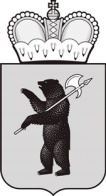 ДЕПАРТАМЕНТ ОБРАЗОВАНИЯЯРОСЛАВСКОЙ ОБЛАСТИПРИКАЗот                          № г. ЯрославльОб утверждении  состава и плана работыкоординационного совета по вопросам сохранения и укрепленияздоровья участников образовательного процессаВ целях формирования культуры здорового образа жизни и совершенствования форм профилактической работы среди участников образовательного процесса по вопросам здоровьесбережения,   в рамках реализации Федерального закона "Об образовании в Российской Федерации" от 29.12.2012 N 273-ФЗ, Федерального закона "Об основах охраны здоровья граждан в Российской Федерации" от 21.11.2011 N 323-ФЗПРИКАЗЫВАЮ:1.Утвердить прилагаемые состав и план работы координационного совета по вопросам сохранения и укрепления здоровья участников образовательного процесса.2. Контроль за исполнением приказа возложить на первого заместителя директора департамента Астафьеву С.В.Директор  департамента                                                                    И.В. ЛободаУТВЕРЖДЕНприказом департамента образования Ярославской     области  от	   	№Составкоординационного совета по вопросам сохранения и укрепления здоровья (здоровьесбережения) участников образовательного процесса УТВЕРЖДЕНприказом департамента образования Ярославской     области  от	   	№Планработы координационного совета по вопросам сохранения и укрепления здоровья (здоровьесбережения) участников образовательного процесса на 2017 год№ п/пФИОТелефонДолжность, место работыАстафьева Светлана Викторовна40-08-88Первый заместитель  директора департамента образования, председатель советаЛобанова Нелли Николаевна 40-08-60Начальник отдела развития общего и дополнительного образования департамента образования ЯОЦапникова Наталья Олеговна40-08-62Заместитель начальника отдела развития общего и дополнительного образования департамента образования ЯО Сычев Сергей Васильевич40-02-59Консультант отдела по реализации молодежной политики департамента по физической культуре,  спорту и молодежной политике Ярославской области (по согласованию)Платошин Иван Леонидович40-04-97Начальник  отдела спорта департамента по физической культуре,  спорту и молодежной политике Ярославской области (по согласованию)Матвеева Галина Валентиновна40-11-35 Консультант департамента здравоохранения и фармации ЯО(по согласованию)Волков Александр Васильевич73-57-49 Главный врач ЯОКНБ(по согласованию)Зиновьева Марина Александровна73-28-56Главный детский нарколог Ярославской областиКирющенко Наталья Викторовна 77-07-35Начальник отдела ВФСК ГТО Некоммерческого партнерства  «Спортивный Клуб «Буревестник - Верхняя Волга» (по согласованию)Чуприн Николай Геннадьевич59-86-80Заместитель начальника отдела организации межведомственного взаимодействия в сфере профилактики  и административной практики управления по контролю за оборотом наркотиков УМВД России по Ярославской области (по согласованию)Булатова Елена Вениаминовна73-90-81Директор ГОУ ЯО «Центр помощи детям» (по согласованию)Репин Ярослав Валерьевич32-14-45Заместитель директора 
ГОУ ЯО «Центр помощи детям»(по согласованию)Рощина Галина Овсеповна21-92-36Заведующий кафедрой  укрепления и сохранения здоровья участников образовательного процесса ГОАУ ЯО ИРО, кандидат педагогических наук(по согласованию)Бугрова Ольга Евгеньевна32-82-94Заведующий отделением  организационно-методической и профилактической работы ГБУЗ ЯО «Областной центр по профилактике и борьбе со СПИД»(по согласованию)Назарова Инна Григорьевна48-60-23Заведующая кафедрой  общей педагогики и психологии  ГОАУ ЯО ИРО, кандидат педагогических наук(по согласованию)ЛогиноваАлександра Николаевна24-30-89Директор ГОУ ДОД ЯО «Центр туризма и экскурсий»Яланузян Ирина Юрьевна74-53-08Педагог – организатор санитарного надзора, заведующая пищевой лабораторией ДО ЯО(по согласованию)1Басова 
Елена Игоревна(48534)
2-37-78, 2-00-89Директор ГОУ ЯО Гаврилов-Ямской специальной (коррекционной)
общеобразовательной школы-интернат1Кочегарова Светлана Валерьевна(4855)26-47-96Директор МОУ СОШ №20, член совета регионального отделения Всероссийского объединения учителей физической культуры(по согласованию)Барышев  Сергей Владимирович(4852)
48-05-10Директор ГОУ СПО ЯО Ярославский медицинский колледжДатаПовестка дняОтветственные29.06.2017в 12.301. О проведении региональных мероприятий, направленных на вовлечение учащихся общеобразовательных организаций в выполнение нормативов ВФСК ГТО:- Фестиваль по Всероссийскому физкультурно-спортивному комплексу «Готов к труду и обороне» для учащихся 2-10 классов Ярославкой области;- региональный конкурс «На лучшую организацию Фестиваля по Всероссийскому физкультурно-спортивному комплексу «Готов к труду и обороне» для учащихся 2-10 классов общеобразовательных организаций Ярославкой области;- региональный этап Летнего фестиваля ВФСК ГТО среди обучающихся образовательных организаций области.Определение направлений работы  
в 2017-2018 учебном годуКирющенко Н.В., начальник отдела ВФСК ГТО Некоммерческого партнерства  «Спортивный Клуб «Буревестник - Верхняя Волга»29.06.2017в 12.302. Об утверждении плана работы координационного совета на 2017-2018 учебный годЦапникова Н.О., заместитель начальника отдела развития общего и дополнительного образования департамента образования ЯО29.09.20171. О проведении регионального этапа смотра-конкурса школьных спортивных клубов. Опыт. Проблемы.Щербак А.П., преподаватель кафедры укрепления и сохранения здоровья участников образовательного процесса ГОАУ ЯО ИРО, доцент29.09.20172. Развитие портала школьных спортивных клубовПлатошин И. Л., начальник  отдела спорта департамента по физической культуре,  спорту и молодежной политике Ярославской области29.09.20173. Об итогах социально-психологического тестирования обучающихся образовательных учреждений области в 2016-2017 уч. годуГоршков В.Ю., начальник отдела мониторинга и анализа ГУ ЯО «Центр оценки и контроля качества образования»29.09.20174. Организация проведения профилактических медицинских осмотров обучающихся в общеобразовательных организациях областиЗиновьева М.А., главный детский нарколог Ярославской области 20.12.20171. Круглый стол об организации   работы в образовательных организациях по профилактике ВИЧ-инфекции в молодежной средеЦапникова Н.О., заместитель начальника отдела развития общего и дополнительного образования департамента образования ЯО20.12.20172. О проведении социально-психологического тестирования в 2018 году. Знакомство с методическим комплексом для выделения вероятностных предикторов возможного вовлечения обучающихся в потребление наркотиков (далее – Комплекс), методическими рекомендациями по применению Комплекса, подготовленными научным коллективом Психологического факультета Московского государственного университета им. М.В. ЛомоносоваЦапникова Н.О., заместитель начальника отдела развития общего и дополнительного образования департамента образования ЯО